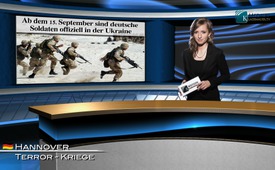 Как долго мы ещё на это будем молча смотреть?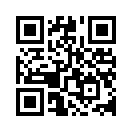 Добрый вечер, уважаемые дамы и господа. Добро пожаловать на Мedienklagemauer TV!
 Ангела Меркель, немецкий федеральный канцлер, заверила украинское правительство в том, что Украина получит кредитное поручительство на 500 млн Евро, которые должны быть направлены на финансирование таких проектов, как, например, восстановление энергетической инфраструктуры и системы водоснабжения, а также на восстановление школ в Донбассе. Украинский президент и миллиардер Пётр Порошенко очень благодарен за этот великодушный дар усердным немецким налогоплательщикам.  Учитывая, что в настоящее время армия под его командованием целенаправленно разрушает бомбардировками именно эти инфраструктуры (больницы, школы, водо- и электроснабжение) на юго-востоке страны, хочется спросить:Добрый вечер, уважаемые дамы и господа. Добро пожаловать на Мedienklagemauer TV!
 Ангела Меркель, немецкий федеральный канцлер, заверила украинское правительство в том, что Украина получит кредитное поручительство на 500 млн Евро, которые должны быть направлены на финансирование таких проектов, как, например, восстановление энергетической инфраструктуры и системы водоснабжения, а также на восстановление школ в Донбассе. Украинский президент и миллиардер Пётр Порошенко очень благодарен за этот великодушный дар усердным немецким налогоплательщикам.  Учитывая, что в настоящее время армия под его командованием целенаправленно разрушает бомбардировками именно эти инфраструктуры (больницы, школы, водо- и электроснабжение) на юго-востоке страны, хочется спросить: «Что это за издевательство? Как долго мы ещё на это будем молча смотреть?» Тот же вопрос возникает, если понаблюдать за поведением наших народных представителей ЕС. В феврале 2014 года во время массовых протестов на Майдане в Киеве, Европейский совет объявил для всех членов ЕС запрет на ввоз в Украину «материалов, которые могут быть применены для подавления народных собраний» (специальное оборудование, военная техника), потому что прошлое правительство обвинялось именно в применении насилия против собственного народа. Эти санкции были отменены 16 июля 2014 года, хотя нынешнее украинское правительство применяет на юго-востоке страны безжалостные вооружённые силы против, так называемых, «сепаратистов» и местного населения. Тем самым ЕС нарушает им самим установленные правила не посылать военную технику и оборудование в страны, в которых это может спровоцировать или усугубить вооружённые конфликты.  Таким образом, наши, так называемые « представители народа» делают себя соучастниками непрекращающегося кровопролития на Украине! 
Ещё ближе придвинулась наша армия. В то время как саммит НАТО ещё не закончил свою работу полностью, первое сообщение уже шло по миру: в Украине, начиная с 15 сентября 2014, состоятся крупномасштабные учения НАТО под руководством США. Основные участники – члены ЕС, в том числе Германия. Информация о количестве солдат и доле участия Германии сильно расходится в сообщениях прессы. Одно совершенно ясно: Россия видит этот шаг, как прямую военную провокацию. Неужели это действительно меры Запада по деэскалации напряжённости, которые СМИ именно так нам, рассхваливая, подают? Хотим мы дальше просто за этим наблюдать? 
Тогда это коснется наших отцов, сыновей, друзей и в конце концов  также и нас.
Джозеф Пулитцер даёт нам совет: «Нет ни одного преступления, ни одного трюка, ни одной уловки, ни одного обмана, ни одного порока, который не скрывался бы за завесой тайны. Раскройте эту тайну, расскажите о ней, заставьте окружающих смеяться над ней, и вскоре общественное мнение отметёт её. Простого оглашения тайны, наверное,  не достаточно; но это единственное средство, без которого все другие потерпят крушение». 
Станьте и Вы активным и ознакомьте с этим ваше окружение! До свидания!от от mol.Источники:www.fr-online.de/ukraine/ukraine-merkel-verspricht-millionenhilfe,26429068,28203218.html
Kla-TV, Sendung vom 30.8.2014  
Kla-TV, Sendung vom 13.8.2014 
www.greenpeace-magazin.de/tagesthemen/einzelansicht/artikel/2014/08/02/russland-gibt-eu-mitschuld-an-blutvergiessen-in-ukraine-1/
http://de.ria.ru/politics/20140513/268483830.html
www.derwesten.de/politik/nato-manoever-in-der-kritik-aimp-id9780172.htmlwww.handelsblatt.com/politik/international/uebung-in-der-ukraine-russland-protestiert-gegen-nato-manoever/10650940.htmlМожет быть вас тоже интересует:#AngelaMerkel-ru - Ангела Меркель - www.kla.tv/AngelaMerkel-ru

#Ukraine-ru - www.kla.tv/Ukraine-ruKla.TV – Другие новости ... свободные – независимые – без цензуры ...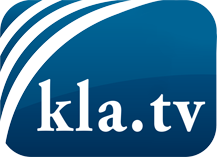 О чем СМИ не должны молчать ...Мало слышанное от народа, для народа...регулярные новости на www.kla.tv/ruОставайтесь с нами!Бесплатную рассылку новостей по электронной почте
Вы можете получить по ссылке www.kla.tv/abo-ruИнструкция по безопасности:Несогласные голоса, к сожалению, все снова подвергаются цензуре и подавлению. До тех пор, пока мы не будем сообщать в соответствии с интересами и идеологией системной прессы, мы всегда должны ожидать, что будут искать предлоги, чтобы заблокировать или навредить Kla.TV.Поэтому объединитесь сегодня в сеть независимо от интернета!
Нажмите здесь: www.kla.tv/vernetzung&lang=ruЛицензия:    Creative Commons License с указанием названия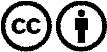 Распространение и переработка желательно с указанием названия! При этом материал не может быть представлен вне контекста. Учреждения, финансируемые за счет государственных средств, не могут пользоваться ими без консультации. Нарушения могут преследоваться по закону.